Allegato 14 –Check list di controllo SUCCESSIVI ACCONTI 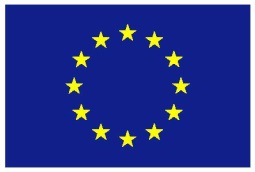 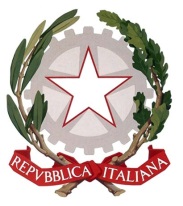 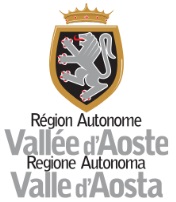 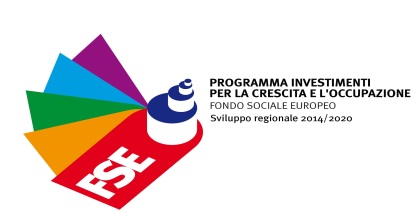 Programma OperativoInvestimenti in favore della crescita e dell’occupazione 2014/20 (FSE) della Regione autonoma Valle d’Aosta, adottato con decisione della Commissione europea C(2014) 9921 del 12/12/2014 – Codice 2014IT05SFOP011Asse/Priorità/Obiettivo SpecificoAvvisoSRRAI BeneficiarioCodice CUPCodice progettoTitolo operazioneAvanzamento dell’operazione (in corso o concluso)Importo progetto finanziatoImporto acconti già concessiAcconto n. Importo acconto richiestoImporto acconto concessoAttività di ControlloDocumenti oggetto del controlloSINONANoteE’ stato erogato il primo acconto e verificato la sussistenza di tutti i requisiti previsti?Richiesta primo accontoCheck list verifica primo accontoLa richiesta per l’erogazione del secondo acconto è stata redatta in modo conforme al modello predisposto dall’AdG e debitamente firmata dal rappresentante legale del beneficiario?Richiesta di erogazione del secondo accontoE’ presente la dichiarazione, sottoscritta dal legale rappresentante, attestante l’avvenuto pagamento di spese relative all’attuazione del progetto per un importo, comprensivo dell’eventuale tasso forfettario applicabile, non inferiore al primo acconto erogato?In alternativa, nel caso di operazioni che prevedono, oltre al riconoscimento dei costi reali e dell’eventuale tasso forfettario applicabile, anche la combinazione di più opzioni di semplificazione della spesa, la somma di tali spese e attività realizzate è superiore all’importo del primo acconto?Dichiarazione legale rappresentanteQuando necessaria, la polizza fidejussoria è presente?Polizza fidejussoriaLa polizza fidejussoria è conforme al modello previsto?Polizza fidejussoriaE’ presente l’attestazione di regolarità contributiva (DURC)? Documento unico di regolarità contributiva (DURC) E’ presente la documentazione inerente il certificato antimafia in corso di validità (ove previsto) o la richiesta di certificato antimafia?Certificato antimafia Richiesta certificato antimafiaData del controlloNome e qualificadel Firmadel 